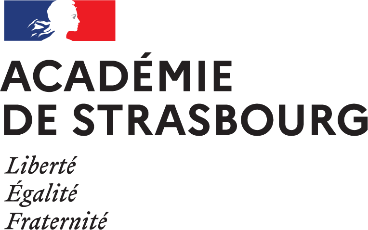 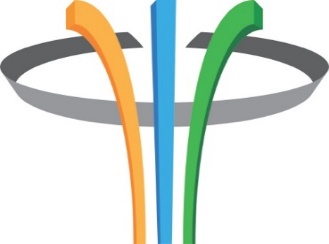 Voyage scolaire dans le pays des châteaux du Val de Loire45 élèves4 accompagnateurs5 jours et 4 nuits en septembre 2021Hébergement : auberge de jeunesseTransport : autocar et véloJOUR 105h00 : départ de Haguenau en direction de BloisVisite libre de la villeEn fin de journée, installation dans un hébergement collectif, dîner et nuitéeJOUR 2 :Petit déjeunerPrise en charge des vélos pour les 4 jours à venirTrajet en vélo en direction de ChambordVisite du châteauDéjeuner pique-niqueRetour en vélo à l’auberge de jeunesseJOUR 3 :Petit déjeunerTrajet en vélo en direction du château de Chaumont sur LoireVisite du château et du jardinPique-niqueContinuation en vélo vers l’hébergement collectif situé à AmboiseInstallation en chambre, dîner et nuitée(transfert des bagages de Blois à Amboise par bus)JOUR 4 : Petit déjeunerTrajet en vélo vers le château de ChenonceauEntrée au châteauDéjeuner pique-niqueRetour à AmboiseJOUR 5 :Petit déjeunerDépart en vélo en direction du Clos LucéDécouverte du Clos et d’une cave à proximitéDéjeuner pique-niqueDépart vers 18h00 pour Haguenau ; dîner pique-niqueRetour vers 4h00OPTION : extension de séjour à ParisJOUR 5 (modifié) :Petit déjeunerDépart en vélo en direction du Clos LucéDécouverte du Clos et d’une cave à proximitéDéjeuner pique-niqueDépart pour Paris vers 15h00Installation dans un hébergement collectifDîner et nuitéeJOUR 6 :Petit déjeunerTransfert en autocar vers le Louvre Déjeuner pique-nique14h00 : retour en autocar pour une arrivée vers 21h00******************************************************************************************************************************Assurance annulation /rapatriement : merci de préciser les conditions et les coûts